Советы родителям: «Если ребёнок уходит из дома»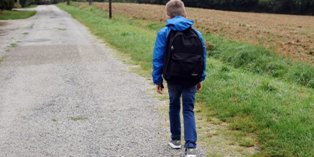 Из дома, из-под теплого родительского крыла постоянно убегают дети и подростки. Некоторым кажется, что такое случается только в неполных или проблемных семьях, многие считают, что их семьи это не коснется никогда. Но даже в самой успешной, в самой хорошей семье может произойти побег. Почему?Причины побега:Надо отметить, что до семилетнего возраста дети дом не оставляют. Их психологическая зависимость от родителей еще очень сильна. Если малыш и оказался один на улице, то это скорее всего означает, что он просто потерялся или заблудился. С наступлением школьного возраста психологическая зависимость слабеет, и уход из дома становятся возможен. Иногда основным побудительным мотивом становится потребность во множестве новых и ярких впечатлений. Ребенок, которому наскучило однообразие будней, вдруг может отправиться в далекие страны (чаще всего знакомые по ярким описаниям в приключенческой литературе). Подстегивают его и романтические примеры сверстников-бродяг, которыми изобилуют детские книжки и фильмы. Гораздо чаще дети уходят из дома просто в поисках новых впечатлений, а также стремясь уклониться от школьных занятий, предъявляющих непосильные для них требования дисциплинированности и трудолюбия. Возвращенные домой, они нередко предпринимают повторные попытки ухода, влекомые неодержимым соблазном вольной жизни без всяких социальных ограничений. Такое поведение является результатом ошибок в воспитании, прежде всего недостаточного внимания родителей к потребностям и интересам ребенка. В большинстве случаев уход из дома это реакция ребенка на какие-то неблагоприятные обстоятельства его жизни. Стремление убежать из дома в знак протеста наиболее часто проявляется в возрасте 10-13 лет. В этот период психологический климат семьи имеет для ребенка очень большое значение. Дискомфорт в отношениях с родителями воспринимается очень остро. Для подростков типично стремление противопоставить свои суждения и вкусы взрослых. Обычно это ограничивается расхождением музыкальных и галантерейных пристрастий. Но нередки и более острые конфликты, когда уход воспринимается как манифест: ребенок отныне выступает перед лицом общества самостоятельно. Некоторые дети убегают из дома из-за невыносимой домашней обстановки, постоянного физического, сексуального или эмоционального насилия, совершаемого над ними. В большинстве случаев побег из дома это очень сильная эмоциональная реакция на ситуацию, из которой дети не видят иного выхода. Побеги из внешне благополучных семей могут быть связаны с неправильной родительской позицией относительно трудностей в учебе. Хроническая неуспеваемость ребенка, пренебрежительное отношение одноклассников порождает ощущение изоляции. Ребенок пытается демонстративно бесшабашным поведением компенсировать внутреннее напряжение, но это обычно приводит лишь к усилению педагогического давления. В данном случае от родителей требуется умение тактично, не подрывая авторитета школы, встать на сторону ребенка, уверить его в том, что он способен преодолеть возникающие проблемы. Большая часть побегов длиться по времени не очень долго, и уже через несколько дней беглецы возвращаются домой. Но если даже такое событие произошло, то к этому тревожному сигналу надо отнестись со всей серьезностью. Угроза сбежать из дома это тоже сигнал, которые не должен быть проигнорирован. Нет нужды говорить о том, что предоставленный сам себе, ребенок легко подпадает под опасное влияние и нередко втягивается в преступные и аморальные действия. Но даже если такой неприятности не случилось, уход из дома не проходит бесследно. Проживая без надзора, дети привыкают лгать, бездельничать, попрошайничать, красть. Будет правильно, если в какой-то момент вы находясь на улице, укажете своему ребенку на жесткую реальность жизни детей, сбежавших из дому: голод, лишения, опасности.Говорят: от хороших родителей не убегают. Наверное, хорошие родители это те, кто способен так построить отношения с ребенком, чтобы избавить его от разочарований. Что делать, если это случилось?Во-первых, заявить в милицию о пропаже ребенка сразу же, как только вы поняли, что он не просто задержался где-то, гуляя, а действительно ушел из дома. А потом... Если ребенок все-таки хлопнул дверью, постарайтесь не обвинять его в бездушии. Для вашей семьи это сигнал объединиться, в центр общих разговоров поставить интересы ребенка, забыть обо всех личных неприятностях, а не набрасываться на свою половину со словами: «Это ты виноват(а), ты не воспитывал(а) ребенка так, как надо, все время занимался(лась) лишь своими проблемами и работой!».Самой главной вашей задачей должен стать поиск ребенка. Ни в коем случае не впадайте в истерику – так вы не сможете сосредоточиться и сориентироваться в направлении поиска. Почему вашей кровиночке вдруг стало так неуютно возле вас? Может, что-нибудь изменилось в ваших отношениях не только с ребенком, но и между собой? Тогда надо обдумать, как оградить ребенка от взрослых проблем. Выработайте стратегию своего поведения при встрече с ним.Чем страшен уход ребенка из дома как для него самого, так и для его родителей?Ребенок может испытать дополнительное насилие (как физическое, так и сексуальное). Рано или поздно он начнет под давлением таких же, как и он сам, употреблять наркотики, курить сигареты, нюхать клей, употреблять алкоголь. А это обязательно повлечет за собой полную деградацию личности, так как разрушится гармония его интеллектуального, нравственного, физического, эмоционального и социального развития. Полноценно питаться ребенок тоже вряд ли сможет. Да и чтобы добыть себе какой-то кусок хлеба, ему придется пойти на кражу или воровство...И потом, ведь не так-то просто выжить среди таких же беспризорников, как и он сам – срабатывает закон волчьей стаи, где выживает тот, кто сильнее.Встретить ребенка надо умеючиВстречать надо в зависимости от того, по какой причине ребенок ушел из дома. Если все же виноваты родители, им надо попросить у него прощения. Если ушел из дома ребенок-романтик, обязательно поговорите с ним и выясните, чего же ему конкретно не хватает. Ребенок может и не объяснить толком, почему так случилось, но по немногословным фразам, его реакции на ваши слова вы можете догадаться, что творится у него в душе. Не будьте ни судьей, ни атакующим. Внимательно выслушать и помочь – все, что от вас требуется. Можно пообещать ему пойти вместе в поход, но обязательно сдержите данное слово.Можно ли подыгрывать ребенку, который решил испытать родителей «на прочность», встречать его так, как он того ожидает – с пирожками, извинениями? Если его справедливо наказали, а он решил таким образом отомстить, то этого допускать нельзя ни в коем случае, иначе он будет шантажировать этим родителей и дальше. Реакция должна соответствовать темпераменту ребенка, его умению понять, что от него требуют.Если простить ребенка независимо от причины его ухода, – не значит ли это, что мы признали свое поражение? Большинство родителей выплескивают свои эмоции прямо у порога. А разве этот проказник не должен знать, что вы пережили? Пусть у него хоть совесть заговорит! Но это будет лишь проявлением вашего эгоизма. А как же, вы страдали, а он (она) – такой бездушный, бессовестный, ему все равно – «как об стену горохом»! Но единственное, чего вы этим добьетесь – снимете нервное напряжение, а ведь проблема-то не решится, наоборот, может усугубиться.Человек, который возвращается, первым делает шаг навстречу. Простите своему ребенку, забудьте прежние обиды. Для истерзанного материнского сердца возвращение «блудного сына» – радость (жив-здоров, и это – главное!). В такие минуты трудно подобрать правильные слова, к тому же не каждому взрослому дано красноречие от природы. Руководствуйтесь не обидой, а любовью, как бы трудно вам ни было это сделать, подавите в себе гнев и раздражительность. Дайте ребенку понять, что он не зря вернулся домой, к вам. Это будет не только перемирием, но и шансом на поворот в ваших отношениях в лучшую сторону.Не вступайте в перепалку с ребенком – страсти понемногу утихнут, и вы не сделаете и не скажете ничего такого, о чем могли бы потом пожалеть.Мудрые родители не только должны выслушать претензии ребенка, но и выставить свои условия для того, чтобы всей семьей можно было бы достичь компромисса. Не пытайтесь решить эту проблему силовыми методами. Некоторые родители, боясь очередного побега, прячут подальше вещи ребенка, запирают его в комнате, контролируют каждый его шаг. Драконовские меры лишь усилят его желание снова убежать из дома. Потом его будет очень трудно вернуть в семью.Можно ли предупредить эту ситуацию?•    Многие капризы детей можно понять и принять, если знать подоплеку их поведения. У детей ведущим мотивом является игра, они никогда не уходят из дома всерьез. Чаще всего, они играют в побег, например, на Северный полюс или еще куда-нибудь.•     Никогда не угрожайте ребенку, что выгоните его из дома, если он сделает что-то не так. Ребенок воспринимает любые подобные угрозы, как руководство к действию. Боясь, что его действительно выгонят, уходит сам.•     Старайтесь вместе с детьми решать, как им проводить досуг. Если их свободное время заполнить  интересными и полезными занятиями, многие проблемы будут решены. Малыш интересуется какими-то видами единоборств, плаванием – водите его в секцию. Все-таки, это намного лучше, чем беспризорный досуг. •     Еще не поздно подружиться с собственным чадом. Для начала попытайтесь воспринимать его всерьез, ведь когда ему исполнится 12–14 лет, сделать это будет намного тяжелее. Разговаривайте с ним на равных: многие родители очень долго не могут перестроиться с «вытирания носа» на полноправное общение и понять, что имеют дело с почти взрослым человеком.•     Старайтесь принимать любые откровения сына или дочери как признак огромного к вам доверия. Выслушивайте ребенка всегда, особенно, если он хочет поделиться чем-то сокровенным. Ни в коем случае не высказывайте категоричных суждений в его адрес, как: «Я предупреждала тебя, что так получится!». Не отбивайте у ребенка желания советоваться с вами. И тогда с любой бедой, проблемой он прибежит именно к вам, зная, что его поддержат и не осудят.•     Дерзость и нахальство со стороны ребенка – это тоже стремление к самоутверждению. Постарайтесь не драматизировать ситуацию, а переводить в шутку все его высказывания, старайтесь меньше обижаться, и помните – как бы малыш не критиковал ваши взгляды, вы для него – центр Вселенной. Поэтому, чтобы установить мир, начните с себя.Давайте ребенку возможность озвучивать его проблему, 
а не убегать от  безысходности из дома.